                   تعهد/ المشاركة في مؤتمر علميالاسم: ...................................الكلية: ..................................اتعهد بأن البحث الموسوم: ..................................................................................................................................................................................................والمقدم من أجل المشاركة في المؤتمر العلمي:.............................................................................................................................................................................. والمنعقد في: ................................ بتاريخ: ............................ مدعوم من جهة خارج الجامعة (ما نوع الدعم):................................................................................................................................................................................................................................  غير مدعوم من أية جهة خارج الجامعة.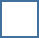 التوقيع:التاريخ: